Organización ¡Continuamos con las Aventuras!Leé los capítulos 5 y 6 del libro de Sandakán.Si es necesario releé los capítulos anteriores y focalizá tu atención (si lo tenés impreso lo podés marcar o resaltar) en el conflicto de Sandokán contra los ingleses. Luego respondé: ¿Quién narra ese conflicto y a quién se lo narra?……………………………………………………………………………………………………………………………………………………………………………………………………………………………………………………………………………………………………………………………………………………………………………………………………………………………………………………………………………………..Escribí el motivo por el cual Sandokán quiere vengarse se los ingleses y por qué se convirtió en pirata.……………………………………………………………………………………………………………………………………………………………………………………………………………………………………………………………………………………………………………………………………………………………………………………………………………………………………………………………………………………..……………………………………………………………………………………………………………………………………………………………………………………………………………………………………………………………………………………………………………………………………………………………………………………………………………………………………………………………………………………..Buscá en los capítulos leídos, una situación conflictiva ocurrida en el mar y otra en la selva. En ambos casos extraé la descripción que hace del lugar y mencioná los recursos que utiliza para describir.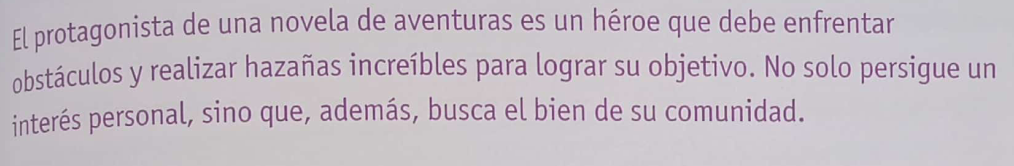 A partir de lo leído en la novela hasta el momento completá la ficha, si algún aspecto aún no aparece dejalo en blanco.Respondé:¿Le encontrás algún defecto a Sandokán? ¿Cuál/es?……………………………………………………………………………………………………………………………………………………………………………………………………………………………………………………………………………………………………………………………………………………………………………………………………………………………………………………………………………………………………………………………………………………………………………………………………………………………………………………¿Los super héroes de los cómics o del cine tienen las mismas características que los héroes de las novelas de aventura? ¿Por qué? Lunes 14-9Martes 15-9Miércoles 16-9Jueves 17-9Viernes 18-9Grupo BGrupo A Grupo BGrupo ATodo el grupoLenguaLenguaC. SocialesC. SocialesProyectoTerminadas las actividades del trabajo N° 22 de Lengua, para hacer la puesta en común en la clase de Zoom.No se envía por correo.   Terminadas las actividades del trabajo N° 22 de Lengua, para hacer la puesta en común en la clase de Zoom.No se envía por correo.   Terminadas y enviadas las actividades del formulario de Google que se adjuntó en el trabajo N°16Sí se envía el formulario de Google.Terminadas y enviadas las actividades del formulario de Google que se adjuntó en el trabajo N°16Sí se envía el formulario de Google.Compartiremos los avances que cada grupo tenga sobre el tema que le toca trabajar para la primera publicación del diario.SELVAMARDescripción:Descripción:Recursos utilizados:Recursos utilizados:ProtagonistaNombreApodoEnemigosObjetivoAmigoAmadaVirtudes